Data Analysis Problemby Marianna Pap and József Szeberényito accompanyThe Cell: A Molecular Approach, Eighth EditionGeoffrey M. Cooper7.3 Replication of SV40 DNAThis Data Analysis Problem does not appear in the textbook.Source: 	Fareed, G. C., C. F. Garon, N. P. Salzman. 1972. Origin and direction of simian virus 40 deoxyribonucleic acid replication. J. Virol. 10: 484–491.Corresponding chapter(s) in the textbook: Chapter 7 (and 20)Review the following terms before working on the problem: SV40 virus, DNA replication, EcoRI restriction endonuclease, replication bubble, origin of replication, electron microscopy, permissive cellsExperimentViral DNA was isolated from SV40-infected monkey cells 29 hours postinfection, digested with EcoRI restriction endonuclease, and studied using electron microscopy. The circular SV40 DNA molecule contains a single EcoRI cleavage site. The electron micrographs illustrate 10 different DNA molecules.FigureSource:  Fareed, G. C., C. F. Garon, N. P. Salzman. 1972. Origin and 
direction of simian virus 40 deoxyribonucleic acid replication. J. Virol. 10: 484–491.Questions1. What technique was used to visualize the DNA molecules?2. What was the significance of monkey cells being permissive to SV40 virus in this experiment?3. Compare the size of the replication bubble in each micrograph in order from A to J. What can you conclude from your observations?4. Compare the position of the replication bubble in each micrograph. What can you conclude from your observations?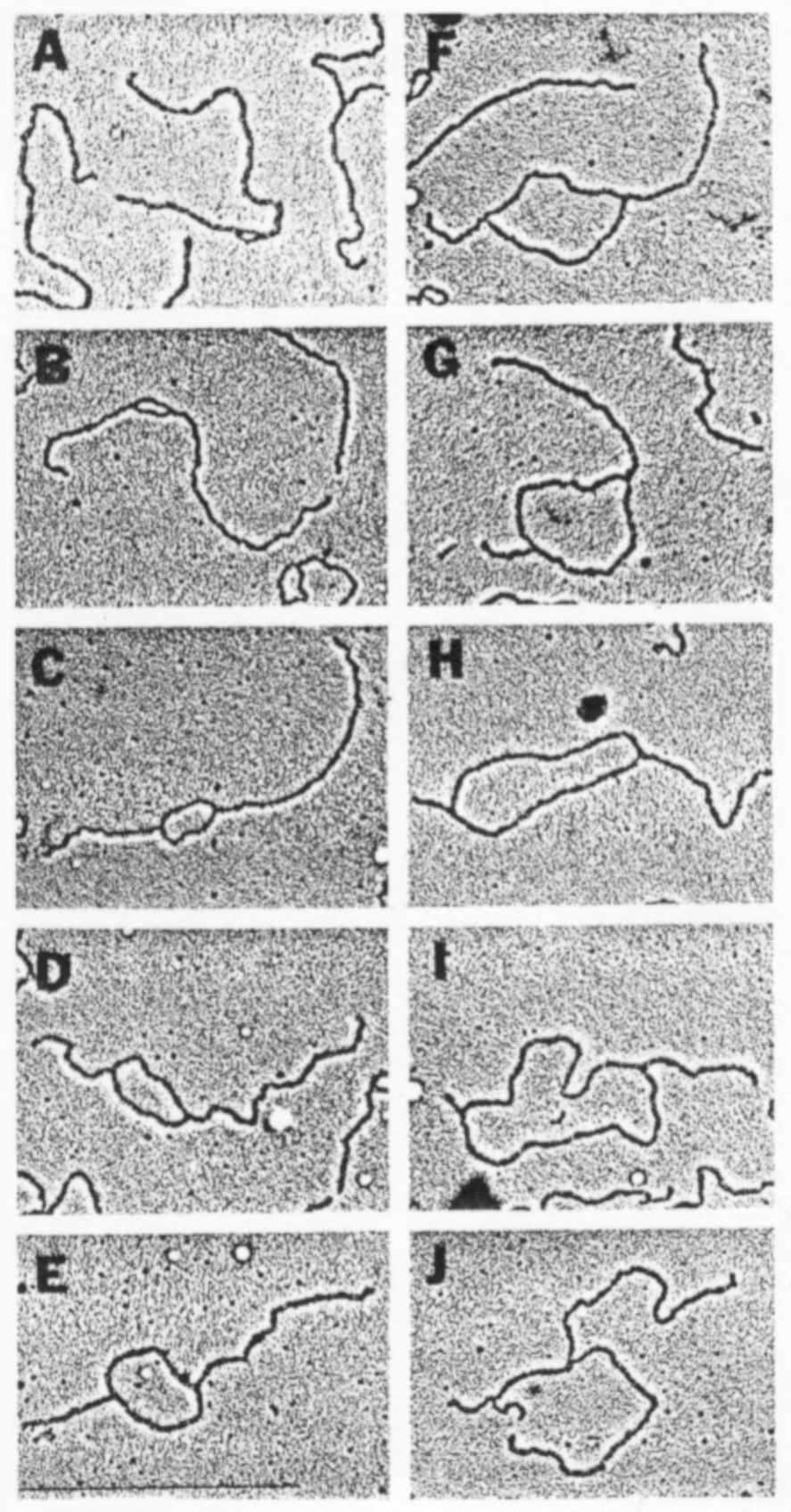 